    โครงการต่อเนื่องจากปีงบประมาณ 2560    โครงการใหม่ ปีงบประมาณ 2561รายละเอียดแผนบูรณาการด้านดิจิทัลชื่อโครงการ			………………………………………………………………………………………………………………หน่วยงานที่เกี่ยวข้องหน่วยงานหลัก		………………………………………………………………………………………………………………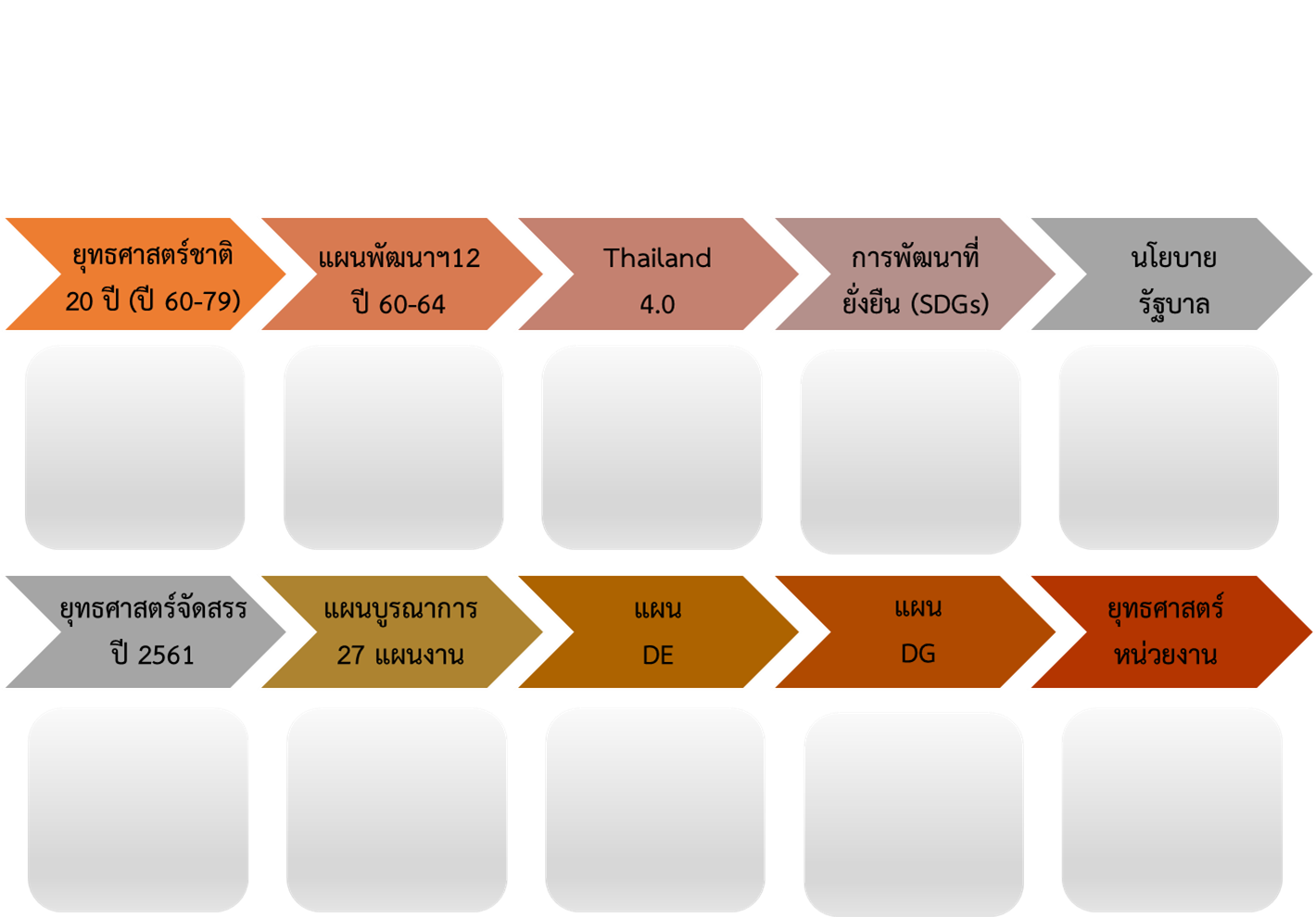 หน่วยงานที่เกี่ยวข้อง	………………………………………………………………………………………………………………หน่วยงานที่เกี่ยวข้อง	………………………………………………………………………………………………………………หน่วยงานที่เกี่ยวข้อง	………………………………………………………………………………………………………………ความเชื่อมโยงกับแผนและนโยบายระดับชาติ (โปรดระบุ)≈≈≈≈≈≈≈≈≈≈≈≈≈≈≈≈≈≈≈≈≈≈≈≈≈≈≈≈≈≈≈≈≈≈≈≈หลักการและเหตุผล………………………………………………………………………………………………………………………………………………..………………………………………………………………………………………………………………………………………………..………………………………………………………………………………………………………………………………………………..………………………………………………………………………………………………………………………………………………..………………………………………………………………………………………………………………………………………………..………………………………………………………………………………………………………………………………………………..………………………………………………………………………………………………………………………………………………..วัตถุประสงค์………………………………………………………………………………………………………………………………………………..………………………………………………………………………………………………………………………………………………..………………………………………………………………………………………………………………………………………………..………………………………………………………………………………………………………………………………………………..………………………………………………………………………………………………………………………………………………..………………………………………………………………………………………………………………………………………………..………………………………………………………………………………………………………………………………………………..คำอธิบายโครงการ………………………………………………………………………………………………………………………………………………..………………………………………………………………………………………………………………………………………………..………………………………………………………………………………………………………………………………………………..………………………………………………………………………………………………………………………………………………..………………………………………………………………………………………………………………………………………………..………………………………………………………………………………………………………………………………………………..………………………………………………………………………………………………………………………………………………..………………………………………………………………………………………………………………………………………………..………………………………………………………………………………………………………………………………………………..………………………………………………………………………………………………………………………………………………..………………………………………………………………………………………………………………………………………………..เป้าหมาย (Goals for Digital Government)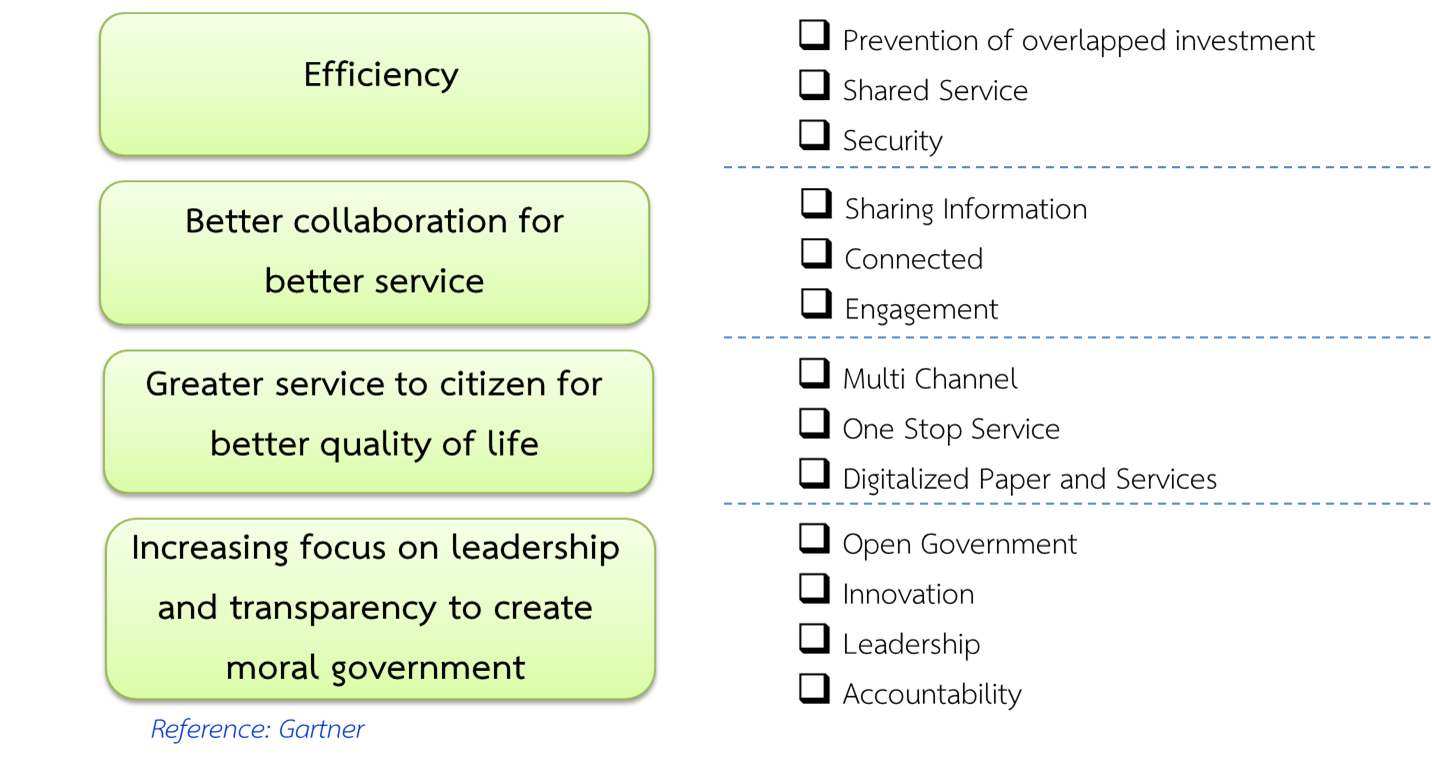 แผนการดำเนินโครงการงบประมาณ………………………………………………………………………………………………………………………………………………..ตัวชี้วัดความสำเร็จ (KPIs)ตัวชี้วัดเชิงปริมาณ7.1 ……………………………………………………………………………………………………………………………………………7.2 ……………………………………………………………………………………………………………………………………………ตัวชี้วัดเชิงคุณภาพ7.3 ……………………………………………………………………………………………………………………………………………7.4 ……………………………………………………………………………………………………………………………………………ผลที่คาดว่าจะได้รับ………………………………………………………………………………………………………………………………………………..………………………………………………………………………………………………………………………………………………..………………………………………………………………………………………………………………………………………………..………………………………………………………………………………………………………………………………………………..………………………………………………………………………………………………………………………………………………..………………………………………………………………………………………………………………………………………………..กิจกรรมและแผนการดำเนินงานเดือนเดือนเดือนเดือนเดือนเดือนเดือนเดือนเดือนเดือนเดือนเดือนกิจกรรมและแผนการดำเนินงาน